Утверждена_________________________________________________________(наименование документа об утверждении, включая наименования_________________________________________________________ органов государственной власти или органов местного самоуправления, ____________________________________________________________________принявших решение об утверждении схемы или подписавших соглашение____________________________________________________________________ о перераспределении земельных участков)от ___________________№ ________________Схема расположения земельного участка или земельных участков на кадастровом плане территорииСистема координат – МСК 75 зона 3Адрес земельного участка: Забайкальский край, р-н Карымский, с. КадахтаАдрес земельного участка: Забайкальский край, р-н Карымский, с. КадахтаАдрес земельного участка: Забайкальский край, р-н Карымский, с. КадахтаКадастровый квартал: 75:08:090104Кадастровый квартал: 75:08:090104Кадастровый квартал: 75:08:090104Условный номер земельного участка - :ЗУ1Условный номер земельного участка - :ЗУ1Условный номер земельного участка - :ЗУ1Категория земель: земли населённых пунктовКатегория земель: земли населённых пунктовКатегория земель: земли населённых пунктовПлощадь земельного участка – 634 м2Площадь земельного участка – 634 м2Площадь земельного участка – 634 м2Вид разрешенного использования: для индивидуального жилищного строительстваВид разрешенного использования: для индивидуального жилищного строительстваВид разрешенного использования: для индивидуального жилищного строительстваОбозначение характерных точек границКоординаты, мКоординаты, мОбозначение характерных точек границXYн1609124.363195737.78н2609095.923195747.35н3609089.053195727.51н4609117.403195717.69н1609124.363195737.78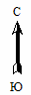 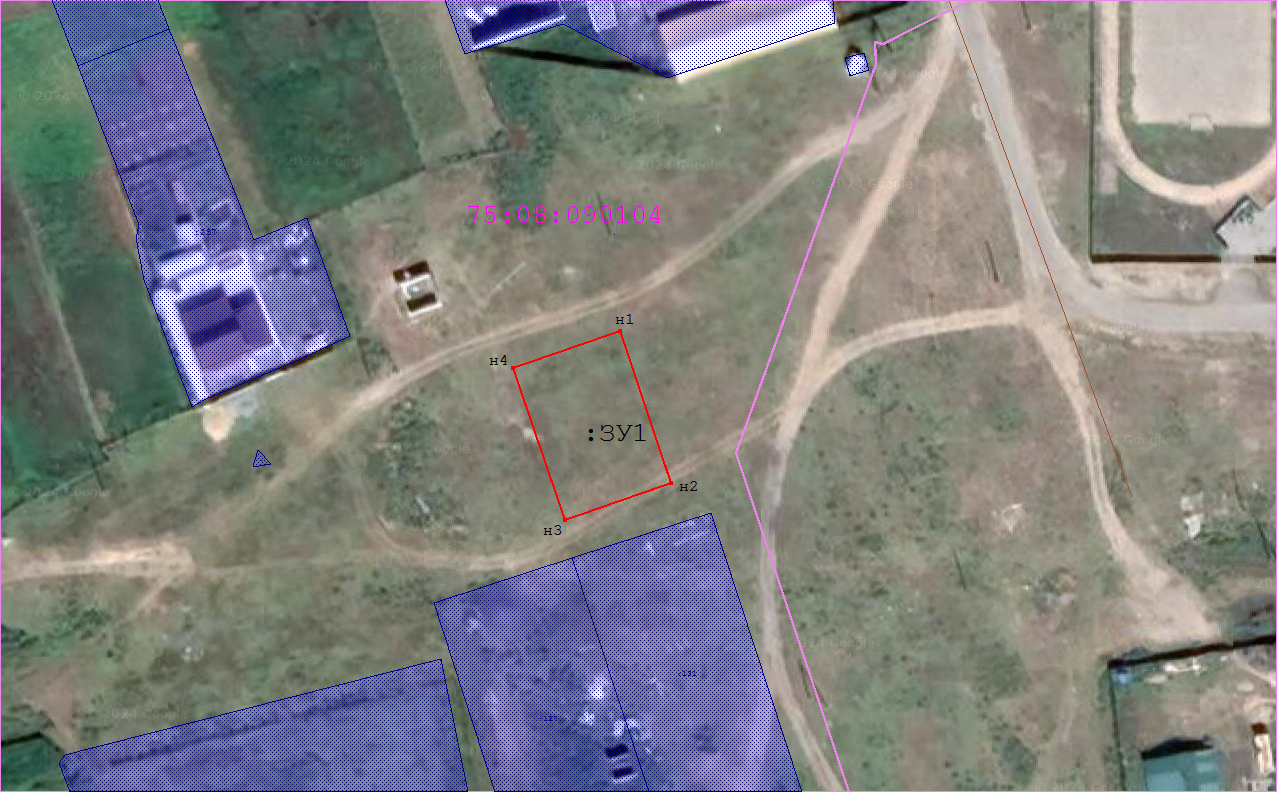 Масштаб 1: 1000Условные обозначения:                                 существующая часть границы, имеющиеся в ГКН сведения о которой достаточны для определения ее местоположения;                                  вновь образованная часть границы, сведения о которой достаточны для определения ее местоположения;               1; н1         характерная точка границы, сведения о которой позволяют однозначно    определить ее положение на местности;                                   граница кадастрового квартала;            :ЗУ1               условный номер образуемого участка;      75:08:090104      номер кадастрового квартала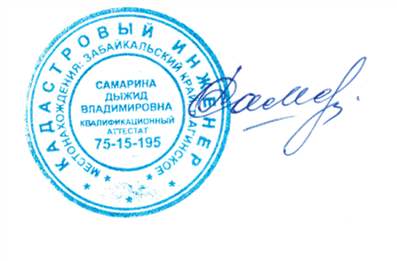              Кадастровый инженер                                                                     Самарина Д.В.